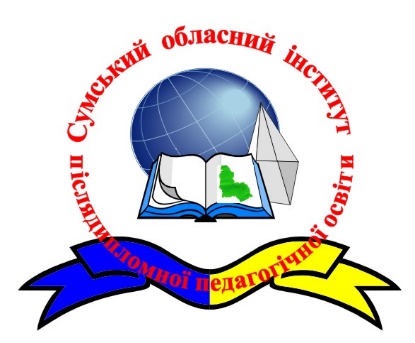 Міністерство освіти і науки УкраїниСумська обласна радаДепартамент освіти і науки Сумської обласної державної адміністраціїДержавна наукова установа «Інститут модернізації змісту освіти»Комунальний заклад Сумський обласний інститут післядипломної педагогічної освітиПолтавський обласний інститут післядипломної педагогічної освіти імені М. В. ОстроградськогоКомунальний навчальний заклад «Черкаський обласний інститут післядипломної освіти педагогічних працівників Черкаської обласної ради»Івано-Франківський обласний інститут післядипломної педагогічної освітиДніпровська академія неперервної освітиІНФОРМАЦІЙНИЙ ЛИСТШановні колеги!Запрошуємо до участі у Всеукраїнській науково-практичній конференції «Особистісно-професійна компетентність педагога: досвід, проблеми, перспективи», яка відбудеться 25 листопада 2021 року на базі комунального закладу Сумський обласний інститут післядипломної педагогічної освіти.Напрями роботи конференції:Теоретичні аспекти дослідження змісту, структури, сучасних підходів до розвитку особистісно-професійної компетентності педагога.Практичний досвід використання сучасних форм та методів у викладацькій (навчальній), просвітницькій, профілактичній, консультативній та корекційній діяльності для розвитку особистісно-професійної компетентності педагога.Розвиток особистісної та професійної компетентності педагогів в системі післядипломної педагогічної освіти. Інноваційні освітні технології професійного вдосконалення та особистісного зростання педагога.Сучасні підходи до надання психологічної допомоги та підтримки педагога в умовах інноваційних змін.Робочі мови конференції: українська, англійська.Форма участі: онлайн, офлайн.Фінансові умови:– участь у конференції є безкоштовною;– організаційний внесок не передбачений.До участі у всеукраїнській конференції запрошуються науковці, аспіранти, студенти закладів вищої освіти, педагогічні працівники та працівники науково-дослідних установ.Особи, зацікавлені взяти участь у роботі всеукраїнської конференції, мають надіслати до 14 листопада 2021 року (включно) в електронному варіанті на адресу організаційного комітету soippoconference@gmail.com :заповнену за зразком заявку (додаток 1);наукову статтю, оформлену відповідно до вимог (додаток 2).Тема листа: НА КОНФЕРЕНЦІЮ Заявку та статтю необхідно оформити окремими файлами, назви яких мають бути за зразком українською мовою: Іванів_заявка.doc, Іванів_стаття.docСтуденти можуть брати участь у конференції за умови співавторства з викладачем або за наявності рецензії кандидата чи доктора наук.Повідомлення про включення доповідей до програми та запрошення на конференцію будуть надіслані авторам оргкомітетом.Автори статей несуть відповідальність за зміст, граматичну та стилістичну правильність текстів доповідей, точність викладених фактів, цитат, власних імен, географічних назв, посилань на джерела та інших відомостей. Підготовлені з невиконанням вказаних вимог статті – не приймаються і не друкуються.Після завершення конференції подані статті увійдуть до електронного збірника наукових статей Всеукраїнської науково-практичної конференції «Особистісно-професійна компетентність педагога: досвід, проблеми, перспективи», який буде розіслано разом із програмою та електронним сертифікатом про участь у конференції усім її учасникам протягом місяця після проведення.Додаток 1ЗАЯВКАна участь у Всеукраїнській науково-практичній конференції«Особистісно-професійна компетентність педагога: досвід, проблеми, перспективи»Додаток 2Вимоги до оформлення статей що подаються для розміщення в електронному збірнику наукових статей Всеукраїнської науково-практичної конференції «Особистісно-професійна компетентність педагога: досвід, проблеми, перспективи»обсяг – 5-10 стор. (зі списком використаних джерел); текст статті має бути оформлений у редакторі Word 98-2003 у двох форматах *.doc та *.rtf.;шрифт – Times New Roman, 14 кегль; абзац, міжрядковий інтервал: абзацний відступ –  (не допускати створення абзацного відступу за допомогою клавіші Tab і знаків пропуску!), міжрядковий інтервал – 1,5;параметри сторінок: верхнє, нижнє, праве, ліве поле – 20 мм;на початку статті обов’язково зазначити ім’я та прізвище автора, науковий ступінь, вчене звання, назву установи (місце роботи/навчання), посаду, місто;назва статті – по центру великими літерами – виділена напівжирним;через 1 інтервал – текст статті;таблиці в тексті мають бути виконані в Excel або Word (скановані малюнки виконувати з роздільною здатністю не менше ніж 300 dpi);ілюстративний матеріал і таблиці повинні мати нумерацію і назву; вимоги до тексту в таблицях: шрифт Times New Roman, розмір 12 пт, інтервал між рядками 1,0, відступи не допускаються;сторінки статті не нумеруються;посилання на використані джерела подаються у квадратних дужках [], зазначається порядковий номер і сторінка цитованого джерела, напр. [5, с. 23]; список використаних джерел – без повторів, в алфавітному порядку згідно з вимогами ДАК до бібліографічних описів (ДСТУ 8302:2015);скорочення на зразок т. ін., ХІХ ст., ініціали при прізвищах (напр.: І. А. Зязюн), назви населених пунктів на зразок м. Київ, с. Михайлівка друкувати через нерозривний пробіл (одночасне натискання клавіш Ctrl+Shift+пробіл);скорочення на зразок 90-ті, 1-го – з нерозривним дефісом (одночасне натискання клавіш Ctrl+Shift+дефіс);використовувати лише наступні лапки: «»;треба розрізняти тире (–), дефіс (-);після тексту статті подаються відомості про авторів.Текст статті обов’язково повинен містити наступні елементи:постановка проблеми у загальному вигляді; виклад основного матеріалу дослідження з повним обґрунтуванням отриманих наукових результатів; висновки з даного дослідження і перспективи подальших розвідок у даному напрямку;список використаних джерел.Зразок оформлення статтіПрізвище Ім’я,посада,заклад освіти, установа, організація(місце роботи/навчання),науковий ступінь, вчене звання,містоНАЗВА СТАТТІПостановка проблеми. ………..Виклад основного матеріалу. ……. Висновки. …………Список використаних джерел (у алфавітному порядку)1. …2. …БУДЕМО РАДІ БАЧИТИ ВАС У ЧИСЛІ УЧАСНИКІВ НАШОЇ КОНФЕРЕНЦІЇ!З повагою – оргкомітет.Технічний секретар: Борисова Олена Вікторівнател.+380662413485Секретар оргкомітету:Пономаренко Тетяна Олександрівнател. +380997082708  Прізвище, імʼя, по батьковіМісце роботи/навчанняПосадаНауковий ступіньВчене званняНапрям роботи конференції (вказати назву)Тема доповідіФорма участіОнлайн / ОфлайнЕлектронний сертифікатТак / НіМультимедійна презентація Так / НіКонтактний телефонЕ-mail (обовʼязково)